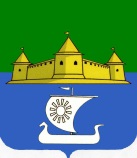 МУНИЦИПАЛЬНОЕ ОБРАЗОВАНИЕ«МОРОЗОВСКОЕ ГОРОДСКОЕ ПОСЕЛЕНИЕ ВСЕВОЛОЖСКОГО МУНИЦИПАЛЬНОГО РАЙОНА ЛЕНИНГРАДСКОЙ ОБЛАСТИ»СОВЕТ ДЕПУТАТОВР Е Ш Е Н И Еот 25 декабря 2018 года № 64В соответствии со ст. 264.4. Бюджетного кодекса РФ, п. 4 ст. 15 Федерального закона от 06.10.2003 № 131-ФЗ «Об общих принципах организации местного самоуправления в Российской Федерации», Уставом муниципального образования «Морозовское городское поселение Всеволожского муниципального района Ленинградской области», Совет депутатов принялРЕШЕНИЕ:1. Передать часть полномочий Контрольно-счетного органа муниципального образования «Морозовское городское поселение Всеволожского муниципального района Ленинградской области» по осуществлению внешнего муниципального финансового контроля, согласно приложению к настоящему решению, Контрольно-счетному органу муниципального образования «Всеволожский муниципальный район» Ленинградской области.	2. Заключить соглашение о передаче Контрольно-счетному органу муниципального образования «Всеволожский муниципальный район» Ленинградской области части полномочий по осуществлению внешнего муниципального финансового контроля, перечень которых установлен приложением к настоящему решению.	3. Настоящее решение опубликовать в газете «Ладожские новости».	4. Контроль исполнения настоящего решения возложить на комиссию Совета депутатов по бюджету, налогам, инвестициям, экономическому развитию, торговле и предпринимательству.Глава муниципального образования 					Е.Б. ЕрмаковаО передаче осуществления части полномочий по осуществлению внешнего муниципального финансового контроля Контрольно-счетному органу муниципального образования «Всеволожский муниципальный район» Ленинградской области»  